INSTRUCCIONESUtiliza este documento como molde.No le cambies el tamaño o tipo de fuente. Tampoco cambies el tamaño de los márgenes o interlineado.Las palabras u oraciones que están en rojo, indican que ahí debes colocar la información específica que aplica a tu caso. Una vez que hayas sustituido el texto con tu información, ponlo en color negro (es el único caso en donde le debes cambiar de color a la fuente). Recuerda que la extensión total es de 30 a 50 cuartillas.Al terminar tu reporte, elimina completamente esta hoja de instrucciones.División de Ciencias Naturales e Ingeniería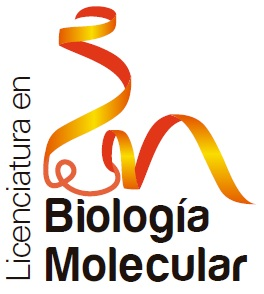 Licenciatura en Biología MolecularReporte Final del ProyectoTítuloAlumnoNombreFirma________________Vo. Bo. del asesorNombre AdscripciónCiudad de México, mes de 2019Índice generalIntroducción……………………………………………	páginaObjetivos……………………………………………….	páginaMetodología……………………………………………	páginaResultados……………………………………………...	página	Discusión………………………………………………	páginaConclusiones……………………………………….…..	páginaReferencias………………………………………….…	páginaIntroducción Presentación general que contextualiza el tema. Consiste en un análisis crítico de la literatura y artículos consultados relacionados con el tema y la metodología a abordar. En esta sección, se define exactamente qué es lo que se desea resolver o qué se desea solucionar (nos permite saber hacia dónde vamos y lo que esperamos de este trabajo de investigación), aportando los antecedentes apropiados.Además, describe con claridad la importancia y actualidad que tiene el tema.Objetivos Deben redactarse en infinitivo y describir los aspectos que se desean estudiar.Si lo deseas, los puedes desglosar en Objetivo General y Objetivos Particulares.Metodología Se deben de describir los pormenores de la metodología utilizada en el transcurso de la investigación, detallando lo más posible, cada uno de los métodos, técnicas, procedimientos y demás herramientas, ya sean experimentales o teóricas, que sirvieron para realizar el trabajo. Los procedimientos se describen con pasos claros, en orden cronológico. Esta sección se escribe en tiempo pasado.Resultados Para escribir esta sección, se usan las figuras o tablas que se obtuvieron al realizar la metodología recién descrita. En esta sección no debes interpretar, sólo debes relatar las observaciones efectuadas con el método empleado. Los verbos en la sección de resultados son por lo general en tiempo pasado.Todas las figuras o tablas deben tener la leyenda correspondiente y la numeración consecutiva citada en el texto. Las leyendas de las figuras y las tablas explican los elementos que aparecen en la ilustración y deben ser escritas en tiempo presente. Utiliza Times New Roman tamaño 11 con espacio 1.15.Las ecuaciones también deben tener una numeración consecutiva y no se deben de colocar como figuras, sino que deben de estar editadas por un editor de texto como Word, LaTeX, etc. o por un software como Mathtype. Discusión En esta sección se analiza la relación (diferencias y similitudes) entre las variables y las tendencias observadas. Relaciona los resultados con el conocimiento previo del tema abordado y busca una explicación. En esta sección se pueden incluir las consideraciones sobre posibles inconsistencias de la metodología, como fuentes de error y posibles soluciones. También se pueden proponer nuevas estrategias que mejoren o complementen los resultados.Conclusiones Deben ser congruentes con el objetivo y los resultados obtenidos, relacionándolos.Referencias Incluya las referencias de los documentos utilizados como apoyo en la investigación. Deben de estar debidamente citadas en el texto. El formato para la lista de referencias debe ser homogéneo, siguiendo cuidadosamente los requisitos de puntuación. Se recomienda utilizar el estilo Vancouver.